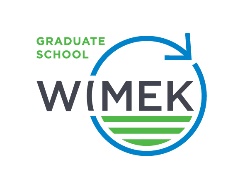 A. GENERAL INFORMATION ABOUT THE PHD CANDIDATE* please, delete or strikethrough what is not applicable** It is mandatory to give an email address here, if no WUR e-mail address is or can be mentionedB. INFORMATION ON THE RESEARCH PROJECTProject:PhD status and financial source(s):Team of Supervisors (please fill in full name, title(s), department/institute)* please, delete or strikethrough what is not applicableC. PUBLISHING THE DATA ABOUT YOUR RESEARCH PROJECT ON THE SENSE WEBSITETo facilitate SENSE PhD researchers to easily connect and cooperate, we have built a tool on the SENSE website, see https://sense.nl/research/. We hope that you agree that we publish the research data you sent us on the WIMEK registration form, but you are completely free not to.If you agree to publish your data, you are always free to withdraw your consent without explanation.You are also always free to request adjustment of your published data.The fields that we would like to publish are:A. Basic information, based on your WIMEK registration form:Research titleNameStart dateUniversityGroupPromotor(s)Co-promotor(s)Email addressB. Additional information (not compulsory):YOUR CONSENT (compulsory to have your data published)If you need more information or want to add or adjust something, please send an email to marjolijn.dannenburg@wur.nl or wimek@wur.nl.By giving your consent, you declare that you have provided this personal data voluntarily.You have the right to withdraw the given consent. The personal data you provide will only be used for the purpose for which you provided it. You have the right to inspect, delete, correct, or limit the processing of personal data, as well as the right to object and the right to data portability.More about this on https://www.wur.nl/nl/Over-Wageningen/Integriteit-en-privacy.htmIf you have any questions, please contact the WUR Data Protection Officer functionarisgegevensbescherming@wur.nl. Information about the processing of personal data can be found at http://wur.nl/privacy. If a dispute arises, you can submit a complaint via privacy@wur.nl or to the Dutch Data Protection Authority at www.autoriteitpersoonsgegevens.nl.D. WIMEK BUDDYWIMEK has introduced a 'buddy system' to welcome newly arriving PhD candidates at Wageningen. Buddies facilitate the settling of a new PhD candidate at Wageningen, to make him/her feel welcome and at home quickly. First of all, we want to guide PhD candidates through their first days after arrival in Wageningen and provide them with clear information about administrative issues that need to be organised during the first days and weeks. Secondly, we want them to find their way more easily at the university, in Wageningen and in the Dutch way of life. The 'buddy' will be a fellow PhD candidate who supports the new PhD candidate on these issues. The "buddy" will primarily act as a resource person, rather than someone who will be directly involved in actually tackling the issues for the PhD candidate. We intend to identify a buddy who is in or closest to the chair in which the new candidate will be working.E: REQUIRED DOCUMENTSTo be able to register PhD candidates in the PhD database PROMIS, the following documentation (in pdf format) is needed:a copy of your passportFor all who did NOT graduate at Wageningen University:a copy of your BSc diplomaa transcript of academic records of your BSc diplomaa copy of your MSc diplomaa transcript of academic records of your MSc diplomaIf the above mentioned documents are not in English, Dutch, French, German, Spanish or Afrikaans: official translations of all four documentsIf you are not Dutch, from a non-Anglophone country and you have not completed your higher education with English as the language of instruction:an internationally recognised Certificate of Proficiency in the English Language.For more details about the required documents, please see: http://www.wageningenur.nl/en/Education-Programmes/PhD-Programme/Application.htm ANNEX 1Funding of the PhD research proposal:Title (BSc, MSc, Drs, Ir, ...):Surname / Family name (as in passport):First name / Given name (as in passport):Initial(s):Date of birth (day-month-year):Place of Birth:Country of Birth:Nationality:Second Nationality (if applicable):Gender :Male / Female / X*Previous trainingHighest degree obtained (please give Title): Field (area) of study, subject:Institute/university and country where highest degree was obtained:Date that degree was issued:Work address in the NetherlandsName of WU research / chair group WUR e-mail address:Home or postal address in the NetherlandsStreet & house number: Postal code / zip code & TownWork address abroad (if applicable)Name of institute and group: Street & house number or P.O. Box:Postal code / zip code; Town; Country:Private or work email address in home country**:Title of your PhD project in English:Start date appointment / PhD research (dd/mm/yyyy): End date appointment / PhD research (dd/mm/yyyy):Appointment / work load (hours per week)Is the field research mainly conducted abroad? : YES / NO*Country of field research:Status PhD candidates / PhD category:Research Assistant: 	PhD candidate with an employment contract of 3-4 years at one of the WIMEK chair groupsSandwich PhD: 	Foreign PhD candidate with a PhD fellowship / grant whose research is performed in the country of origin and who stays at the WIMEK chair group in the beginning and at the end of the PhD programmeGuest PhD:		Foreign PhD candidate with a (foreign) fellowship / grant doing the full PhD research at the WIMEK chair group but who has no appointmentExternal PhD: 	PhD candidate who is doing the full PhD research at an external research institute and whose only relation with Wageningen University is the promoter (main supervisor)Staff PhD: 	              PhD candidate with a permanent staff position at the WIMEK chair groupAsk your supervisorFunding source: Funded by Wageningen UniversityNWO or KNAW (ALW, STW, WOTRO)External grants (EU, Min. Foreign Affairs, etc)Ask your supervisor and specify in annex 1Full name, including title(s)Dep., Institute, UniversityPrincipal Supervisor (Prof)= Promotor in Dutch:Daily Supervisor(s):Daily Supervisor(s):Daily Supervisor(s):Advisors / Others:Please state their role.Advisors / Others:Please state their role.Advisors / Others:Please state their role.Research summary (ca 200 words):URL to more information about your research:Your portrait:Please attach a picture of max 500 x 500 pixels and max 200kBA picture of your research:Please attach a picture of max 500 x 500 pixels and max 200kBYour LinkedIn profileMy name:Date:Consent:I give permission to publish the information specified above in the Current Research module on the SENSE website:  YES  NODo you want WIMEK to find a buddy?*:YES / NO*University funded:%Budget WU chair group / research groupStrategic funds (Graduate School / IP-OP)Tenured StaffWU funds Sandwich PhD (WU budget / INREF)NWO or KNAW funded:%KNAWNWO - combined funds (combination of funds below)NWO ACTSNWO ALWNWO CWNWO EWNWO GWNWO MaGWNWO MWNWO NNWO NCFNWO NGINWO STWNWO TWNWO WOTRONWO ZonMwThird parties%DLOEuropean UnionForeign non-profit other (foundation)Foreign private sector (industry)Foreign public sector (government)Netherlands non-profit other (stichting, fonds, etc.)Netherlands private sector (industrie, etc.)Netherlands public sector (ministerie, provincie etc.)NUFFIC (NFP)Own (personal) fundingPublic - Private